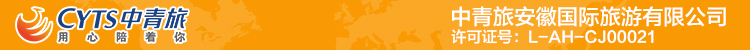 葛仙村、婺源、景德镇3日游行程单葛仙村3日游行程安排费用说明其他说明产品编号JXXYT20240011出发地合肥市-滁州市-巢湖市目的地上饶市行程天数3去程交通汽车返程交通汽车参考航班无无无无无产品亮点双夜游：葛仙村+《梦里老家》演出！双夜游：葛仙村+《梦里老家》演出！双夜游：葛仙村+《梦里老家》演出！双夜游：葛仙村+《梦里老家》演出！双夜游：葛仙村+《梦里老家》演出！产品介绍双夜游：葛仙村+《梦里老家》演出！双夜游：葛仙村+《梦里老家》演出！双夜游：葛仙村+《梦里老家》演出！双夜游：葛仙村+《梦里老家》演出！双夜游：葛仙村+《梦里老家》演出！D1D1行程详情合肥-婺源早上指定时间、地点集合出发，沿途欣赏祖国大好河山，路上团友相互介绍熟悉，一路欢声笑语。游览江南第一园林—【熹园】门票60赠送，游览时间约90分钟，左倚锦屏山，右傍星江水，面水依山，古树掩映，是一处融“徽派文化、朱子文化、砚文化”于一体的江南文化园林。整个园区围绕着朱绯塘展开，依次建有“阙里牌坊”，“尊经阁”，“绣楼、澹成堂、朱家祠”等徽派建筑群（又名“朱家庄”），“紫阳书院”、“文化碑廊”等建筑景观。其中，朱家庄是朱熹祖上居住地，全面、完整地向游客展现了婺源三绝“木雕、砖雕、石雕”。后游览“婺源夜游主场”【南宋大观园·国风古镇】挖掘徽州文化精髓，传承婺源民俗记忆，演艺小镇以市井街巷为载体，以演艺为灵魂，为游客提供穿越历史的新奇体验，游客可以亲临现场感受人生三大幸事——【金榜题名、衣锦还乡、滕百万招女婿】；领略古徽州繁华什锦、车水马龙的市井风情。徽剧、傩舞、抬阁、火把舞、擂台比武，随处可见；进士堂、财神庙、月老祠、婺女治水，应有尽有；徽州美食、酒肆茶坊、绫罗绸缎，琳琅满目；身着古装的商贩，匠心专注的艺人，打更巡夜的更夫神态迥异。晚上观赏中国三大大型山水实景演出《梦里老家·徽州印象》（198元/人，必销优惠套餐自理）一场演出、读懂婺源、品味徽州，是翼天集团倾情打造的世界三大山水实景演出之一，剧场坐落于江西省上饶市，以山为景，以水为台，依山而建露天剧场、傍水而演“梦中家园”，演绎了传统徽州的文化传奇。剧场为实景演出，可容纳 3000 名观众，由中智建设技术工程有限责任公司负责剧场设备的供应安装与调试，为了最完美的展现春夏秋冬的山水实景，经多方考量，他们最终选用了由哈曼旗下 Crown 功放、JBL Professional 专业扬声器组成的专业音频解决方案。梦里老家大型山水实景演出由中国实景演出创始人梅帅元担纲总导演、总策划。以婺源历史文化为内容，全剧分为“梅韵”“枫韵”“荷韵”“蝶韵”四幕，以月色星空为大幕、河流山川作舞台，展现古徽州文化的厚重和耕读文明的精髓。时长约70分钟，在四季轮回中诉说徽商创富的艰辛历程、坚贞不渝的爱情绝唱、科举辉煌的的兴盛和睦、淡泊归隐的人生境界。山水实景演出包括三个重要的元素：此山，此水，此人。它强调的是在这片土地上生长的山、水和在这片土地上生活的人。具体来说，“此山“”此水“反映了”此人“的生活习性和文化传统，彼此构成了一个非常完美的整体。入住酒店。用餐早餐：X     午餐：X     晚餐：赠送晚餐，不吃不退   住宿婺源D2D2行程详情婺源-葛仙山睡到自然醒，早餐后赴国家4A级旅游景区，感受原生态—【央视推荐·明星打卡·葛仙村国际度假旅游区】（大门票130元/人赠送，往返电瓶车30赠送），央视重点推荐景区（  10天4登央视）、众多明星来游 并推荐：“来葛仙村过几天神仙日子”，葛仙村度假区内以中医养生、儿童娱乐、登高祈福、庄子逍遥游、夜晚仙境之旅为主题的 5 大游览线路，带你追寻葛玄仙迹，探秘仙境唯美。后乘缆车凌云而上天境台——【中华灵宝第一山 ·问道葛仙山】（上下缆车130元/人必消套餐自理，葛仙山是著名的道教名山，号称“ 中华灵宝第一山”。位于上饶市铅山县中部，系武夷山的支脉 ：站在主峰眺望四周，近观九条支脉如九条苍龙，盘旋腾跃，气势雄伟，人称“九龙窜顶”。葛仙山景区内的最高峰，海拔1096.3米，突出群山之上，清峻奇绝，群峰簇拥，是抒情揽胜的好地方。站在葛仙峰上，可揽四方云山，圭峰、黄岗山、鹅湖山、七星山、独竖尖，尽在视野之内。在此观看日出云海群山之巅，尤为荡气回肠，极尽壮观，【大葛仙殿·求子极灵】在当地极有名气，求子极灵，大葛仙殿俗称葛仙祠，又称玉虚观，坐落在葛仙山最高峰香炉峰上。殿长29.2米，宽17米，面积496平方米。殿内有坛，坛上有葛仙山葛玄行像、坐像各一，有横匾6块。坛下有古井，相传为葛玄所筑。殿门外右侧有三官殿、灵官殿，再由百步阶可通玉皇殿、地母楼、慈济寺、龙池。祠依山筑殿，座东北朝西南, 有大葛仙殿、老君殿、观音殿、三官殿、灵官殿、地母殿、玉皇阁等，乘索道凌云而上葛仙山。来葛仙村不夜游是一大憾事，因为夜晚实在是太美了！观看绚丽多彩的【水舞灯光秀】，庄严的亮阁仪式，赏大型唯美梦幻的水幕电影·【归真记】，呈现出一幕幕视觉盛宴, 随处弥漫着特效雾气，更是把仙村营造得仙雾缭绕，游人仿佛身处缥缈仙境。后返回酒店休息。用餐早餐：赠送早餐，不吃不退     午餐：X     晚餐：X   住宿葛仙村+葛仙山D3D3行程详情上饶-景德镇-合肥早餐后车赴世界瓷都——景德镇。后参观【景德镇官窑】，景德镇官窑前身是由朝廷直接控制的官办瓷窑，专烧宫廷用瓷，皇家用的"皇家瓷厂"，现在为国家“3A景区”，烧制的瓷器在海内外广为流传。传统陶瓷技艺身临其境的感受，给您带来视觉的冲击，同时必将带给您带来一次难忘的，不一样的“官窑”文化之旅。中餐后结束愉快江西之旅，返程！用餐早餐：赠送早餐，不吃不退     午餐：X     晚餐：X   住宿无费用包含1、交通：全程空调旅游巴士（不指定车型及大小，确保一人一座)。1、交通：全程空调旅游巴士（不指定车型及大小，确保一人一座)。1、交通：全程空调旅游巴士（不指定车型及大小，确保一人一座)。费用不包含《梦里老家》实景演出198+葛仙山往返索道130=198元/人（必消自理，任何证件无优惠，葛仙山往返索道如因恶劣天气停运，自理费用不变，改送一顿特色菜）《梦里老家》实景演出198+葛仙山往返索道130=198元/人（必消自理，任何证件无优惠，葛仙山往返索道如因恶劣天气停运，自理费用不变，改送一顿特色菜）《梦里老家》实景演出198+葛仙山往返索道130=198元/人（必消自理，任何证件无优惠，葛仙山往返索道如因恶劣天气停运，自理费用不变，改送一顿特色菜）预订须知报名参加本公司的旅游产品视为已阅读并遵守《补充条款》内容之相关约定。温馨提示1、上饶地区气候潮湿，相对较冷。请客人自行携带一些必备药品。退改规则本班未满30人时不发班，我社提前4天(含出发日)通知组团社，不作任何形式的赔偿。因旅游产品的不可储存性；如出发前48小时内临时退团，游客则需要承担260元/人的车费损失；如不能按时到达乘车地点，视为自愿放弃费用不退。保险信息《中国公民国内旅游文明行为公约》